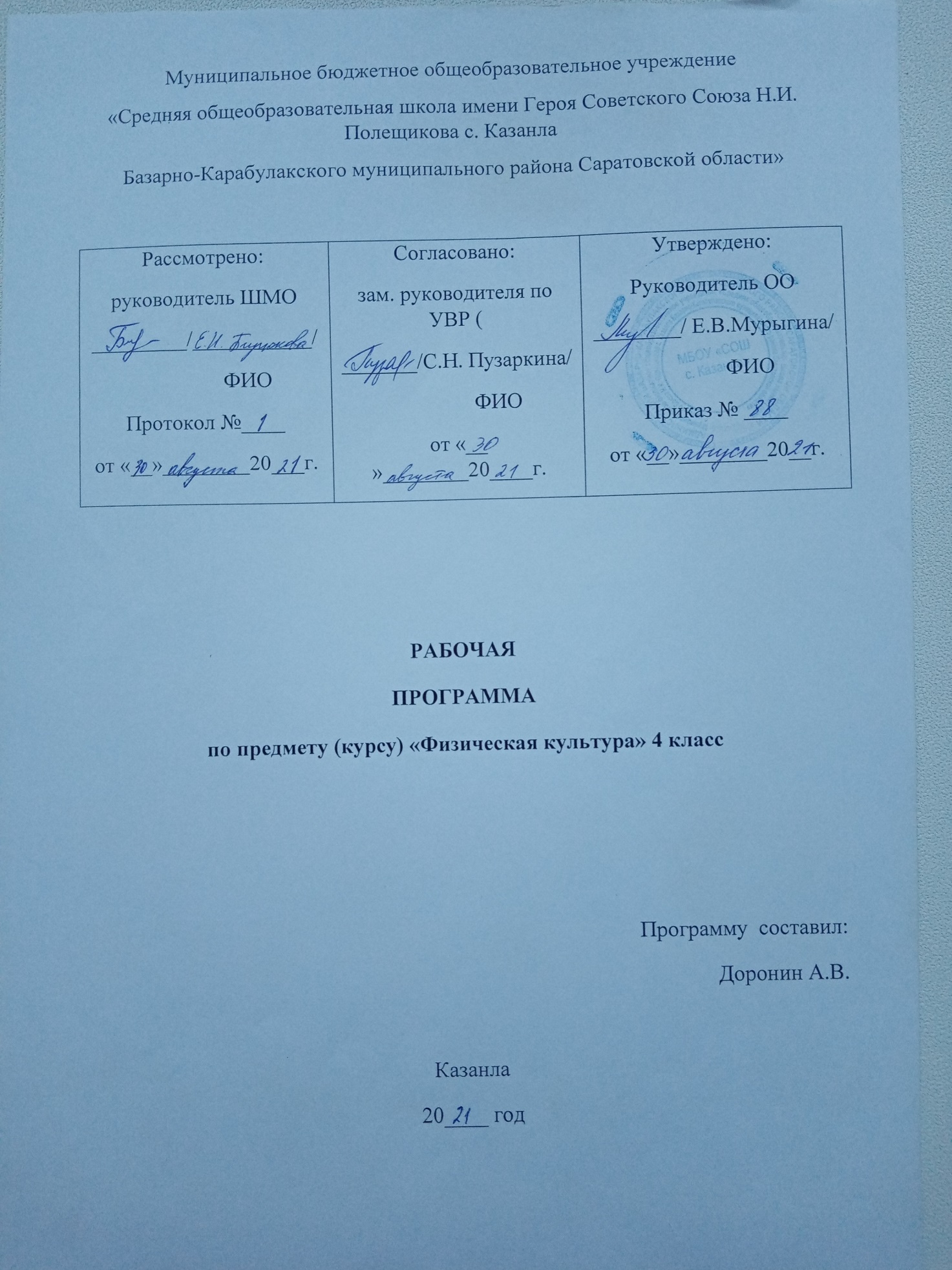 Планируемые результаты освоения учебного предмета «Физическая культура»         По окончании изучения курса «Физическая культура» в начальной школе должны быть достигнуты определённые результаты.Личностные результаты включают готовность и способность учащихся к саморазвитию, сформированность мотивации к обучению и познанию, ценностно-смысловые установки и отражают:— формирование чувства гордости за свою Родину, формирование ценностей многонационального российского общества}— формирование уважительного  отношения  к иному  мнению, истории и культуре других народов;— развитие мотивов учебной деятельности и формирование личностного смысла учения;— развитие самостоятельности и личной ответственности за свои поступки на основе представлений о нравственных нормах, социальной справедливости и свободе;— формирование эстетических потребностей, ценностей и чувств;— развитие этических качеств, доброжелательности и эмоционально-нравственной отзывчивости,  понимания  и сопереживания чувствам других людей;— развитие навыков сотрудничества со взрослыми и сверстника ми, умения не создавать конфликтов и находить выходы из спорных ситуаций;— формирование установки на безопасный, здоровый образ жизни.Метапредметные результаты включают освоенные школьника ми универсальные учебные действия (познавательные, регулятивные, коммуникативные), которые обеспечивают овладение ключевыми компетенциями, составляющими основу умения учиться, межпредметные понятия и отражают:— овладение способностью принимать и сохранять цели и задачи учебной деятельности, поиска средств её осуществления;— формирование умения планировать, контролировать и оценивать учебные действия в соответствии с поставленной задачей и условиями её реализации; определять наиболее эффективные способы достижения результата;— формирование  умения  понимать  причины  успеха/неуспеха учебной   деятельности   и   способности   конструктивно  действовать даже в ситуациях неуспеха;— определение   общей   цели   и   путей   её   достижения;   умение договариваться о распределении функций и ролей в совместной деятельности; осуществлять взаимный контроль в совместной деятельности, адекватно оценивать собственное поведение и поведение окружающих;— готовность конструктивно разрешать конфликты посредством учёта интересов сторон и сотрудничества;— овладение базовыми предметными и межпредметными понятиями, отражающими существенные связи и отношения между объектами и процессами.Предметные результаты включают освоенный школьниками в процессе изучения данного предмета опыт деятельности по получению нового знания, его преобразованию, применению и отражают:— формирование   первоначальных   представлений   о   значении физической культуры для укрепления здоровья человека (физического, социального и психологического), о её позитивном влиянии на развитие человека (физическое, интеллектуальное, эмоциональное, социальное), о физической культуре и здоровье как факторах успешной учёбы и социализации;— овладение    умениями    организовать    здоровьесберегающую жизнедеятельность (режим дня, утренняя зарядка, оздоровительные мероприятия, подвижные игры и т. д.);— формирование навыка систематического наблюдения за своим физическим состоянием, величиной физических нагрузок, данными мониторинга здоровья (длины и массы тела и др.), показателями основных физических качеств (силы, быстроты, выносливости, координации, гибкости);—  взаимодействие со сверстниками по правилам проведения подвижных игр и соревнований;— выполнение   простейших   акробатических   и   гимнастических комбинаций на высоком качественном уровне; характеристику при знаков техничного исполнения;— выполнение технических действий из базовых видов спорта; применение их в игровой и соревновательной деятельности.Содержание учебного предмета «Физическая культура»4 классЗнания о физической культуреИстория развития физической культуры в России в XVII – XIX вв., ее роль и значение для подготовки солдат русской армии. Физическая подготовка и ее связь с развитием систем дыхания и кровообращения. Характеристика основных способов регулирования физической нагрузки: по скорости и продолжительности выполнения упражнения, изменению величины отягощения. Правила предупреждения травматизма во время занятий физическими упражнениями. Закаливание организма (воздушные и солнечные ванны, купание в естественных водоемах).Способы физкультурной деятельностиПростейшие наблюдения за своим физическим развитием и физической подготовкой. Определение нагрузки во время выполнения утренней гимнастики по показателям частоты сердечных сокращений. Составление акробатических и гимнастических комбинаций из разученных упражнений. Проведение игр в футбол и баскетбол по упрощенным правилам. Оказание доврачебной помощи при легких ушибах, царапинах и ссадинах, потертостях.Физическое совершенствованиеГимнастика с основами акробатики Акробатические упражнения: акробатические комбинации, например: мост из положения лежа на спине, опуститься в исходное положение, переворот в положение лежа на животе с опорой на руки, прыжком в упор присев; кувырок вперед в упор присев, кувырок назад в упор присев, из упора присев кувырок вперед до исходного положения, кувырок назад до упора на коленях с опорой на руки, прыжком переход в упор присев, кувырок вперед.Гимнастические упражнения прикладного характера: опорный прыжок через гимнастического козла — с небольшого разбега толчком о гимнастический мостик прыжок в упор стоя на коленях, переход в упор присев и соскок вперед; из виса стоя присев толчком двумя ногами перемах, согнув ноги в вис сзади согнувшись, опускание назад в вис стоя и обратное движение через вис сзади согнувшись со сходом «вперед ноги».Легкая атлетикаПрыжки в высоту с разбега способом «перешагивание».Низкий старт.Стартовое ускорение.Финиширование.Подвижные игрыНа материале раздела «Гимнастика с основами акробатики»: задания на координацию движений типа: «Веселые задачи», «Запрещенное движение» (с напряжением и расслаблением мышц звеньев тела).На материале раздела «Легкая атлетика»: «Подвижная цель».На материале раздела «Лыжные гонки»: «Куда укатишься за два шага».На материале раздела «Плавание»: «Торпеды», «Гонка лодок», «Гонка мячей», «Паровая машина», «Водолазы», «Гонка катеров».На материале спортивных игр:Футбол: эстафеты с ведением мяча, с передачей мяча партнеру, игра в футбол по упрощенным правилам («Мини-футбол»).Баскетбол: бросок мяча двумя руками от груди после ведения и остановки; прыжок с двух шагов; эстафеты с ведением мяча и бросками его в корзину, игра в баскетбол по упрощенным правилам («Мини-баскетбол»).Волейбол: передача мяча через сетку (передача двумя руками сверху, кулаком снизу); передача мяча с собственным подбрасыванием на месте после небольших перемещений вправо, вперед, в парах на месте и в движении правым (левым) боком, игра в «Пионербол».При планировании учебного материала настоящей рабочей программы допускается для ОУ, не имеющего возможности проводить занятия по темам «Лыжные гонки» и «Плавание», заменять эти темы углублённым освоением содержания тем «Гимнастика» и «Подвижные игры». В отсутствие реальных возможностей проводить занятия по разделу «Плавание» образовательные учреждения могут воспользоваться спортивными бассейнами учреждений дополнительного образования, а также бассейнами, находящимися в муниципальной и региональной собственности.                                Календарно-тематическое планирование                               Лист корректировки рабочей программы№ ппДата проведенияДата проведенияДата проведенияДата проведенияДата проведенияДата проведенияДата проведенияДата проведенияТема, содержание урокаТип урокаПримечание№ ппПланПланПланПланПланПланПланФактТема, содержание урокаТип урокаПримечание1Т.Б. на уроках по легкой атлетике. Строевые упражнения. Медленный бег. О.Р.У. Высокий старт. Стартовый разгон. Бег 30 м.Вводный2Строевые упражнения. Медленный бег. О.Р.У. Равномерный бег 5-6  мин. Стартовый разгон. Бег 60 м.Комбинированный3Строевые упражнения. Медленный бег. О.Р.У. Равномерный бег 5-6  мин. Высокий старт. Бег  30 м.Контроль4Строевые упражнения. Медленный бег. О.Р.У. Стартовый разгон. Бег 60м.Контроль5Строевые упражнения. Медленный бег. О.Р.У. Прыжок в длину (способом согнув ноги). Эстафеты.Комбинированный6Строевые упражнения. Медленный бег. О.Р.У. Прыжок в длину (способом согнув ноги). Тройной прыжок с места.Комбинированный7Строевые упражнения. Медленный бег. О.Р.У. Равномерный бег 5-6  мин. Тройной прыжок с места.Комбинированный8Строевые упражнения. Медленный бег. О.Р.У. Прыжок в длину (способом согнув ноги). Подвижная игра с элементом легкой атлетики.Комбинированный9Строевые упражнения. Медленный бег. О.Р.У. Равномерный бег 5-6  мин. Тройной прыжок с места.Контроль10Строевые упражнения. Медленный бег. О.Р.У. Прыжок в длину (способом согнув ноги). Эстафеты.Контроль11Строевые упражнения. Медленный бег. О.Р.У. Бросок мяча на дальность. Подвижная игра с элементом легкой атлетики.Комбинированный12Строевые упражнения. Медленный бег. О.Р.У. Равномерный бег 5-6  мин. Бросок мяча на дальность. Бросок мяча на точность.Комбинированный13Строевые упражнения. Медленный бег. О.Р.У. Бег 1500 м. Подвижная игра с элементом легкой атлетики.Комбинированный14Строевые упражнения. Медленный бег. О.Р.У. Бросок мяча на дальность. Бросок мяча на точность.Контроль15Строевые упражнения. Медленный бег. О.Р.У. Бег 1500 м. Эстафеты.Контроль16Т.Б. на уроке по подвижным играм. Строевые упражнения. Медленный бег. О.Р.У. Ведение мяча на месте и в движении. Ведение на месте правой и левой рукой в движении шагом и бегом. Эстафета.Вводный17Строевые упражнения. Медленный бег. О.Р.У. Ведение мяча с изменением направления. Ловля и передача мяча на месте  и в движении. Подвижная игра «Пасовка волейболистов».Игровой18Строевые упражнения. Медленный бег. О.Р.У. Ведение мяча на месте и в движении. Ловля и передача мяча на месте  и в движении. Эстафета.Игровой19Строевые упражнения. Медленный бег. О.Р.У. Ведение мяча с изменением направления. Ведение на месте правой и левой рукой в движении шагом и бегом. Подвижная игра «Пасовка волейболистов».Игровой20Строевые упражнения. Медленный бег. О.Р.У. Ведение мяча на месте и в движении. Броски в кольцо двумя руками снизу. Броски в кольцо одной рукой от плеча. Эстафета.Игровой21Строевые упражнения. Медленный бег. О.Р.У. Ведение мяча с изменением направления. Броски в кольцо двумя руками снизу. Подвижная игра «Охотники и утки».Игровой22Строевые упражнения. Медленный бег. О.Р.У. Ведение мяча на месте и в движении. Ведение на месте правой и левой рукой в движении шагом и бегом. Эстафета.Игровой23Строевые упражнения. Медленный бег. О.Р.У. Ведение мяча с изменением направления. Ловля и передача мяча на месте и в движении. Подвижная игра «Охотники и утки».Игровой24Строевые упражнения. Медленный бег. О.Р.У. Ведение на месте правой и левой рукой в движении шагом и бегом. Ловля и передача мяча на месте  и в движении. Эстафета.Игровой25ТБ на уроке  по гимнастике. Строевые упражнения. Медленный бег. О.Р.У. Акробатические упражнения. Висы и упоры.Вводный26Строевые упражнения. Медленный бег. О.Р.У. Лазанье по канату в три приема.  Упражнение на равновесие (на бревне).Комбинированный27Строевые упражнения. Медленный бег. О.Р.У. Преодоление полосы препятствий. Висы и упоры.Комбинированный28Строевые упражнения. Медленный бег. О.Р.У. Акробатические упражнения. Упражнение на равновесие (на бревне).Комбинированный29Строевые упражнения. Медленный бег. О.Р.У. Преодоление полосы препятствий. Висы и упоры.Комбинированный30Строевые упражнения. Медленный бег. О.Р.У. Лазанье по канату в три приема.  Опорный прыжок.Комбинированный31Строевые упражнения. Медленный бег. О.Р.У. Преодоление полосы препятствий. Опорный прыжок.Комбинированный32Строевые упражнения. Медленный бег. О.Р.У. Акробатические упражнения. Висы и упоры.Комбинированный33Строевые упражнения. Медленный бег. О.Р.У. Упражнение на равновесие (на бревне). Опорный прыжок.Комбинированный34Строевые упражнения. Медленный бег. О.Р.У. Лазанье по канату в три приема.  Прыжки через скакалку.Комбинированный35Строевые упражнения. Медленный бег. О.Р.У. Преодоление полосы препятствий. Упражнение на равновесие (на бревне).Комбинированный36Строевые упражнения. Медленный бег. О.Р.У. Акробатические упражнения. Опорный прыжок.Комбинированный37Строевые упражнения. Медленный бег. О.Р.У. Упражнения на брусьях. Подтягивание (м) , наклон туловища вперёд (д).Контроль38Строевые упражнения. Медленный бег. О.Р.У. Лазанье по канату в три приема.  Упражнения на брусьях.Комбинированный39Строевые упражнения. Медленный бег. О.Р.У. Висы и упоры. Прыжки через скакалку.Комбинированный40Строевые упражнения. Медленный бег. О.Р.У. Упражнения на брусьях. Подтягивание (м) , наклон туловища вперёд (д).Комбинированный41Строевые упражнения. Медленный бег. О.Р.У. Акробатические упражнения. Лазанье по канату в три приема.Контроль42Строевые упражнения. Медленный бег. О.Р.У. Упражнения на брусьях. Прыжки через скакалку.Комбинированный43Строевые упражнения. Медленный бег. О.Р.У. Преодоление полосы препятствий. Опорный прыжок.Контроль44Строевые упражнения. Медленный бег. О.Р.У. Упражнения на брусьях. Челночный бег 3х10.Комбинированный45Строевые упражнения. Медленный бег. О.Р.У. Акробатические упражнения. Лазанье по канату в три приема.Контроль46Строевые упражнения. Медленный бег. О.Р.У. Упражнение на равновесие (на бревне). Челночный бег 3х10.Комбинированный47Строевые упражнения. Медленный бег. О.Р.У. Упражнение на равновесие (на бревне). Подтягивание (м) , наклон туловища вперёд (д).Комбинированный48Строевые упражнения. Медленный бег. О.Р.У. Подтягивание (м) , наклон туловища вперёд (д). Челночный бег 3х10.Контроль49ТБ на уроке  по лыжной подготовке. Повороты переступанием. Подъем «лесенкой».Вводный50Подъем «лесенкой». Спуски в низкой стойке.Комбинированный51Подъем «полуелочкой». Спуски в высокой стойке.Комбинированный52Подъем «полуелочкой». Спуски в низкой стойке.Комбинированный53Подъем «лесенкой». Спуски в высокой стойке.Комбинированный54Одновременный одношажный ход. Торможение «плугом».Комбинированный55Одновременный одношажный ход. Торможение упором.Комбинированный56Одновременный одношажный ход. Торможение «плугом».Комбинированный57Попеременный двухшажный ход. Торможение упором.Комбинированный58Попеременный двухшажный ход. Торможение «плугом».Комбинированный59Попеременный двухшажный ход. Торможение упором.Комбинированный60Повороты переступанием. Эстафеты.Комбинированный61Одновременный одношажный ход. Эстафеты.Комбинированный62Прохождение дистанции до 2,5 км.Комбинированный63Попеременный двухшажный ход. Эстафеты.Комбинированный64Прохождение дистанции до 2,5 км.Контроль65Т.Б. на уроке по подвижным играм. Строевые упражнения. Медленный бег. О.Р.У. Ведение мяча на месте и в движении. Ведение на месте правой и левой рукой в движении шагом и бегом. Эстафета.Игровой66Строевые упражнения. Медленный бег. О.Р.У. Ведение мяча с изменением направления. Ловля и передача мяча на месте  и в движении. Подвижная игра «Пасовка волейболистов».Игровой67Строевые упражнения. Медленный бег. О.Р.У. Ведение мяча на месте и в движении. Ловля и передача мяча на месте  и в движении. Эстафета.Игровой68Строевые упражнения. Медленный бег. О.Р.У. Ведение мяча с изменением направления. Ведение на месте правой и левой рукой в движении шагом и бегом. Игра «Пасовка волейболистов».Игровой69Строевые упражнения. Медленный бег. О.Р.У. Ведение мяча на месте и в движении. Броски в кольцо двумя руками снизу. Броски в кольцо одной рукой от плеча. Эстафета.Игровой70Строевые упражнения. Медленный бег. О.Р.У. Ведение мяча с изменением направления. Броски в кольцо двумя руками снизу. Подвижная игра «Охотники и утки».Игровой71Строевые упражнения. Медленный бег. О.Р.У. Ведение мяча на месте и в движении. Ведение на месте правой и левой рукой в движении шагом и бегом. Эстафета.Игровой72Строевые упражнения. Медленный бег. О.Р.У. Ведение мяча с изменением направления. Ловля и передача мяча на месте  и в движении. Подвижная игра «Охотники и утки».Игровой73Строевые упражнения. Медленный бег. О.Р.У. Ведение на месте правой и левой рукой в движении шагом и бегом. Ловля и передача мяча на месте  и в движении. Эстафета.Игровой74Строевые упражнения. Медленный бег. О.Р.У. Ведение мяча с изменением направления. Броски в кольцо одной рукой от плеча. Подвижная игра «Альпинисты».Игровой75Строевые упражнения. Медленный бег. О.Р.У. Броски в кольцо двумя руками снизу. Броски в кольцо одной рукой от плеча. Эстафета.Игровой76Строевые упражнения. Медленный бег. О.Р.У. Эстафета. Подвижная игра «Альпинисты».Игровой77Строевые упражнения. Медленный бег. О.Р.У. Ведение на месте правой и левой рукой в движении шагом и бегом. Броски в кольцо двумя руками снизу. Эстафета.Игровой78Строевые упражнения. Медленный бег. О.Р.У. Эстафета. Подвижная игра «Альпинисты».Игровой79Т.Б. на уроке по подвижным играм. Строевые упражнения. Медленный бег. О.Р.У. Ведение мяча на месте и в движении. Ведение на месте правой и левой рукой в движении шагом и бегом. Эстафета.Игровой80Строевые упражнения. Медленный бег. О.Р.У. Ведение мяча с изменением направления. Ловля и передача мяча на месте  и в движении. Подвижная игра «Пасовка волейболистов».Игровой81Строевые упражнения. Медленный бег. О.Р.У. Ведение мяча на месте и в движении. Ловля и передача мяча на месте  и в движении. Эстафета.Игровой82Строевые упражнения. Медленный бег. О.Р.У. Ведение мяча с изменением направления. Ведение на месте правой и левой рукой в движении шагом и бегом. Игра «Пасовка волейболистов».Игровой83Строевые упражнения. Медленный бег. О.Р.У. Ведение мяча на месте и в движении. Броски в кольцо двумя руками снизу. Броски в кольцо одной рукой от плеча. Эстафета.Игровой84Строевые упражнения. Медленный бег. О.Р.У. Ведение мяча с изменением направления. Броски в кольцо двумя руками снизу. Подвижная игра «Охотники и утки».Игровой85Строевые упражнения. Медленный бег. О.Р.У. Ведение мяча на месте и в движении. Ведение на месте правой и левой рукой в движении шагом и бегом. Эстафета.Игровой86Строевые упражнения. Медленный бег. О.Р.У. Ведение мяча с изменением направления. Ловля и передача мяча на месте  и в движении. Подвижная игра «Охотники и утки».Игровой87Строевые упражнения. Медленный бег. О.Р.У. Ведение на месте правой и левой рукой в движении шагом и бегом. Ловля и передача мяча на месте  и в движении. Эстафета.Игровой88Т.Б. на уроках по легкой атлетике. Строевые упражнения. Медленный бег. О.Р.У. Высокий старт. Стартовый разгон. Бег 30 м.Комбинированный89Строевые упражнения. Медленный бег. О.Р.У. Равномерный бег 5-6  мин. Стартовый разгон .Бег 60 м.Комбинированный90Строевые упражнения. Медленный бег. О.Р.У. Равномерный бег 5-6  мин. Высокий старт. Бег 30мКонтроль91Строевые упражнения. Медленный бег. О.Р.У. Стартовый разгон. Бег 60 м.Контроль92Строевые упражнения. Медленный бег. О.Р.У. Прыжок в длину (способом согнув ноги). Эстафеты.Комбинированный93Строевые упражнения. Медленный бег. О.Р.У. Прыжок в длину (способом согнув ноги). Тройной прыжок с места.Комбинированный94Строевые упражнения. Медленный бег. О.Р.У. Равномерный бег 5-6  мин. Тройной прыжок с места.Комбинированный95Строевые упражнения. Медленный бег. О.Р.У. Прыжок в длину (способом согнув ноги). Подвижная игра с элементом легкой атлетики.Комбинированный96Строевые упражнения. Медленный бег. О.Р.У. Равномерный бег 5-6  мин. Тройной прыжок с места.Контроль97Строевые упражнения. Медленный бег. О.Р.У. Прыжок в длину (способом согнув ноги). Эстафеты.Контроль98Строевые упражнения. Медленный бег. О.Р.У. Бросок мяча на дальность. Подвижная игра с элементом легкой атлетики.Комбинированный99Строевые упражнения. Медленный бег. О.Р.У. Равномерный бег 5-6  мин. Бросок мяча на дальность. Бросок мяча на точность.Комбинированный100-101Строевые упражнения. Медленный бег. О.Р.У. Бег 1500 м. Подвижная игра с элементом легкой атлетики.Комбинированный102-103Строевые упражнения. Медленный бег. О.Р.У. Бросок мяча на дальность. Бросок мяча на точность.Контроль104-105Строевые упражнения. Медленный бег. О.Р.У. Бег 1500 м. Эстафеты.КонтрольклассНазвание разделов, темДата проведения по плануПричина корректировкиДата проведения по факту